Gefäss schätzen, abmessen und den Unterschied berechnen				AB 1zu ZB 48/2 	Schätze in ml, cl oder dl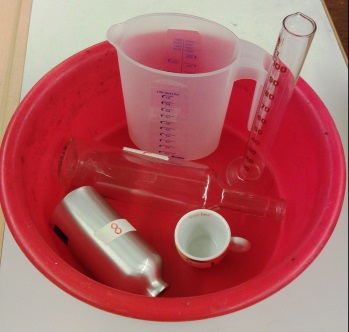 GefässgeschätztgemessenUnterschied1_______________________________________________________________2_______________________________________________________________3_______________________________________________________________4_______________________________________________________________5_______________________________________________________________6_______________________________________________________________7_______________________________________________________________8_______________________________________________________________9_______________________________________________________________10_______________________________________________________________11_______________________________________________________________12_______________________________________________________________